PROGRAM WSPÓŁPRACY POWIATU BIESZCZADZKIEGO Z ORGANIZACJAMI POZARZĄDOWYMI ORAZ INNYMI PODMIOTAMI PROWADZĄCYMI DZIAŁALNOŚĆ POŻYTKU PUBLICZNEGO NA ROK 2022§ 1POSTANOWIENIA OGÓLNEIlekroć w Programie mowa jest o: Ustawie — należy przez to rozumieć ustawę z dnia 24 kwietnia 2003 r. o działalności pożytku publicznego i o wolontariacie (Dz. U. z 2020 r. poz. 1057 z poźń zm.),Programie — należy przez to rozumieć roczny, obowiązujący 
od 01.01.2022 r. do 31.12.2022 r. Program Współpracy Powiatu Bieszczadzkiego z organizacjami pozarządowymi oraz podmiotami, o których mowa 
w art. 3 ust. 3 ustawy, Organizacji — należy przez to rozumieć organizację pozarządową w rozumieniu 
art. 3 ust 2 i 3 Ustawy, Zadaniu publicznym — należy przez to rozumieć Zadania określone w art. 4 Ustawy,  Powiecie — należy przez to rozumieć Powiat Bieszczadzki, Zarządzie — należy przez to rozumieć Zarząd Powiatu Bieszczadzkiego,Urzędzie — należy przez to rozumieć Starostwo Powiatowe w Ustrzykach Dolnych. Konkursie — należy przez to rozumieć otwarty konkurs ofert, o którym mowa w art. 13 ust. 1 Ustawy.Komisji konkursowej – rozumie się przez to komisję konkursową powołaną do opiniowania ofert złożonych przez organizacje pozarządowe oraz podmioty, o których mowa w art. 3 ust. 3 Ustawy, na realizację zadań publicznych. § 2CEL PROGRAMUCelem głównym Programu jest dążenie do harmonijnej i partnerskiej współpracy pomiędzy Powiatem a organizacjami dla jak najlepszego zaspokajania potrzeb mieszkańców powiatu bieszczadzkiego.   Celami szczegółowymi Programu są: upowszechnianie modelu realizacji zadań publicznych w drodze współpracy sektora obywatelskiego z samorządem lokalnym jako przynoszącego wymierne efekty w poprawie jakości życia mieszkańców Powiatu, określenie zasad współpracy oraz wyznaczenie jej obszarów,Budowanie lokalnego społeczeństwa obywatelskiego i wspomaganie rozwoju społeczności lokalnej, w tym:  wykorzystanie potencjału mieszkańców Powiatu poprzez wspieranie działań i inicjatyw obywatelskich podejmowanych na rzecz wspólnego dobra,  promocja postaw obywatelskich i prospołecznych poprzez popularyzację dobrych praktyk, rozwijanie i umacnianie poczucia przynależności do lokalnej społeczności, a więc odpowiedzialności za  siebie, swoje otoczenie, wspólnotę lokalną oraz jej tradycję, zwiększanie udziału mieszkańców Powiatu w definiowaniu i rozwiązywaniu lokalnych problemów, podnoszenie skuteczności i efektywności działań w sferze zadań publicznych poprzez stworzenie systemu stałej, partnerskiej współpracy przy ich realizacji, z jednoczesnym zapewnieniem na to środków finansowych, promowanie aktywności społecznej oraz działalności organizacji,przeprowadzenie akcji promującej organizacje pożytku publicznego działajace na terenie Powiatu Bieszczadzkiego , zachęcającej do przekazywania na ich rzecz 1% podatku.rozwój idei wolontariatu poprzez promowanie wolontariatu, na rzecz zwiększania zaangażowania wolontariuszy w życiu lokalnej społeczności.§ 3PRZEDMIOT I ZASADY WSPÓŁPRACYPrzedmiotem współpracy Powiatu z Organizacjami jest realizacja zadań publicznych określonych w art. 4 ust. 1 Ustawy a zasadniczym kryterium jej odjęcia jest prowadzenie przez organizacje swojej działalności statutowej na terenie powiatu bądź na rzecz jego mieszkańców. Współpraca ta będzie się odbywać w pierwszej kolejności w obszarach wskazanych w Programie.Współpraca może przybierać formy pozafinansowe lub finansowe i będzie opierać się na zasadach wynikających z Ustawy, a więc pomocniczości, suwerenności stron, partnerstwa, efektywności, uczciwej konkurencji i jawności. § 4PRIORYTETOWE ZADANIA PUBLICZNEPriorytetowe zadania powiatu w zakresie współpracy z organizacjami na rok 2022
to w szczególności:W zakresie turystyki i krajoznawstwa oraz kultury, sztuki, ochrony dóbr kultury i dziedzictwa narodowego: wspieranie w organizacji ponadlokalnych przedsięwzięć artystycznych m.in.: festiwali, konkursów, przeglądów, spotkań,  uczestnictwo dzieci i młodzieży w festiwalach, konkursach, przeglądach, spotkaniach,interdyscyplinarne projekty edukacyjne dla dzieci i młodzieży z dziedziny szeroko pojętego dziedzictwa kultury regionu tj. zajęcia, warsztaty artystyczne i twórcze, realizacja ponadlokalnych przedsięwzięć promujących turystykę regionu. W zakresie wspierania i upowszechniania kultury fizycznej: wspieranie organizacji imprez masowych i powszechnych imprez sportowych, upowszechnianie kultury fizycznej i sportu wśród dzieci i młodzieży, W zakresie udzielania nieodpłatnej pomocy prawnej oraz zwiększania świadomości prawnej społeczeństwa:prowadzenie nieodpłatnych punktów pomocy prawnej i poradnictwa obywatelskiego ,realizacja zadań w zakresie edukacji prawnej.§ 5FORMY WSPÓŁPRACYWspółpraca Powiatu z organizacjami pozarządowymi polegać będzie w szczególności na: zlecaniu organizacjom pozarządowym oraz podmiotom wymienionym w art. 3 ust. 3 Ustawy realizacji zadań publicznych na zasadach określonych w ustawie,wzajemnym informowaniu się o planowanych kierunkach działalności,konsultowaniu z organizacjami pozarządowymi oraz podmiotami wymienionymi w art. 3 ust. 3 Ustawy projektów aktów normatywnych w dziedzinach dotyczących działalności statutowej tych organizacji,tworzeniu wspólnych zespołów o charakterze doradczym i inicjatywnym, złożonych z przedstawicieli organizacji pozarządowych, podmiotów wymienionych w art. 3 ust. 3 Ustawy oraz przedstawicieli właściwych organów administracji publicznej,współdziałaniu w ramach zespołów o charakterze doradczym i inicjatywnym, w przypadku ich utworzenia,  zawieraniu umów o wykonanie inicjatywy lokalnej na zasadach określonych w ustawie,zawieraniu umów partnerskich, wzajemnym informowaniu się o planowanych kierunkach działalności poprzez publikowanie ważnych informacji na stronie internetowej Urzędu (www.bieszczadzki.pl),promowaniu działalności pożytku publicznego poprzez zamieszczanie na stronie Urzędu (www.bieszczadzki.pl) informacji przekazanych przez organizacje pozarządowe,prowadzeniu i aktualizowaniu wykazu bazy danych organizacji pozarządowych na stronie internetowej Urzędu,udzielaniu wsparcia finansowego na wybrane projekty zgodne z priorytetowymi zadaniami publicznymi.§ 6OKRES REALIZACJI PROGRAMUProgram będzie realizowany od dnia 1 stycznia 2022 roku do dnia 31 grudnia 2022 r. § 7SPOSÓB REALIZACJI PROGRAMUPodmiotami uczestniczącymi w realizacji programu są: Rada Powiatu Bieszczadzkiego, która uchwala Program współpracy Powiatu Bieszczadzkiego z organizacjami pozarządowymi,Zarząd Powiatu Bieszczadzkiego, który realizuje program poprzez właściwe komórki organizacyjne Urzędu oraz powiatowe samorządowe jednostki organizacyjne, Organizacje pozarządowe. Za kontakty powiatu z organizacjami pozarządowymi współrealizującymi Program odpowiadają wydziały koordynujące oraz samorządowe jednostki organizacyjne Powiatu, które realizują Program. §8ŹRÓDŁA FINANSOWANIA ORAZ WYSOKOŚĆ ŚRODKÓW PRZEZNACZONYCH NA REALIZACJĘ PROGRAMUWysokość środków planowanych na realizację Programu w 2022 roku wynosi:w zakresie turystyki i krajoznawstwa oraz kultury, sztuki, ochrony dóbr kultury i dziedzictwa narodowego - 20 000,00 zł,w zakresie wspierania i upowszechniania kultury fizycznej- 4 000,00 złw zakresie udzielania nieodpłatnej pomocy prawnej - ……………….. zł (kwota zostanie podana po otrzymaniu dotacji na realizację zadania)w zakresie zwiększania świadomości prawnej społeczeństwa - …………….. zł                         (kwota zostanie podana po otrzymaniu dotacji na realizację zadania) Ostateczną kwotę środków przeznaczonych na realizację zadań publicznych określi uchwała budżetowa Powiatu Bieszczadzkiego na 2022 r.§ 9SPOSÓB OCENY REALIZACJI PROGRAMUWydział Inwestycji, Zamówień Publicznych i Promocji przygotuje sprawozdanie            z realizacji Programu za rok 2022, które zostanie przedstawione Radzie Powiatu Bieszczadzkiego w terminie określonym przepisami Ustawy. W sprawozdaniu z realizacji Programu zostaną zawarte informacje dotyczące m.in.: liczby ogłoszonych konkursów ofert na realizację zadań objętych Programem, liczby złożonych ofert przez podmioty ubiegające się o realizację zadań objętych Programem, liczby podmiotów, które zwróciły się z prośbą o wsparcie lub powierzenie realizacji zadań z pominięciem procedury konkursowej,liczbę podmiotów, które otrzymały dofinansowanie, wysokości środków finansowych przyznanych w ramach realizacji Programu, liczby zrealizowanych zadań, wysokość środków przeznaczonych z budżetu Powiatu na realizację zadań publicznych,wysokość środków finansowych wykorzystanych przez organizacje realizujące zadania publiczne.§ 10INFORMACJE O SPOSOBIE TWORZENIA PROGRAMUProgram został opracowany przez Wydział Inwestycji Zamówień Publicznych i Promocji na podstawie:dotychczasowej współpracy pomiędzy Organizacjami a Powiatem,propozycji Organizacji, które zostały zaproszone do aktywnego włączenia się w tworzenie Programu.Projekt programu został poddany konsultacjom zgodnie z zasadami określonymi w: uchwale Nr L/281/10 Rady Powiatu Bieszczadzkiego z dnia 27 września 2010 r. 
w sprawie szczegółowego sposobu konsultowania przez organy Powiatu aktów prawa miejscowego z organizacjami pozarządowymi i podmiotami wymienionymi w art. 3 ust. 3 ustawy o działalności pożytku publicznego i o wolontariacie oraz radami pożytku publicznego. uchwale nr 152/283/21 Zarządu Powiatu Bieszczadzkiego z dnia 10.08.2021 r. w sprawie przeprowadzenia konsultacji projektu „Programu współpracy Powiatu Bieszczadzkiego z organizacjami pozarządowymi oraz podmiotami prowadzącymi działalność pożytku publicznego na rok 2022.” Konsultacje Programu odbywały się w okresie: 16.08.2021 r. do dnia 
17.09.2021 r.§ 11TRYB POWOŁYWANIA I ZASADY DZIAŁANIA KOMISJI KONKURSOWYCH DO OPINIOWANIA OFERT W OTWARTYCH KONKURSACH OFERTTryb powoływania komisji konkursowych w ramach otwartego konkursu ofert: Komisję Konkursową powołuje w drodze uchwały Zarząd. W skład powołanej Komisji konkursowej wchodzą przedstawiciele powołani przez Zarząd Powiatu. W skład Komisji konkursowej wchodzą również osoby wskazane przez organizacje pozarządowe lub podmioty wymienione w art. 3 ust. 3 Ustawy z wyłączeniem osób wskazanych przez organizacje pozarządowe lub podmioty wymienione w art. 3 ust. 3 ww. Ustawy, biorące udział w konkursie.Zarząd ogłasza nabór kandydatów na członków Komisji konkursowych wskazanych przez organizacje. Nabór ma charakter ciągły. Na podstawie złożonych zgłoszeń tworzy się bazę kandydatów. Aktualizacja bazy następuje w przypadku nowego zgłoszenia, rezygnacji lub śmieci kandydata.Komisja konkursowa może działać bez udziału osób wskazanych przez organizacje pozarządowe lub podmioty wymienione w art. 3 ust. 3 ww. Ustawy, jeżeli: żadna Organizacja nie wskaże osób do składu Komisji konkursowej lub wskazane osoby nie wezmą udziału w pracach Komisji konkursowej lub   wszystkie powołane w skład Komisji konkursowej osoby podlegają wyłączeniu na podstawie przepisów ustawy, W pracach Komisji konkursowej mogą uczestniczyć także, z głosem doradczym, osoby posiadające specjalistyczną wiedzę w dziedzinie obejmującej zakres zadań publicznych, których konkurs dotyczy. Do członków Komisji konkursowej biorących udział w opiniowaniu ofert stosuje się przepisy ustawy z dnia 14 czerwca 1960 r. — Kodeks postępowania administracyjnego (Dz. U. z 2020 r., poz. 256) dotyczące wyłączenia pracownika, Zasady działania komisji konkursowych: Do zadań Komisji konkursowej należy analiza i ocena złożonych ofert w oparciu o kryteria określone przez Zarząd Powiatu Bieszczadzkiego w ogłoszeniu o otwartym konkursie ofert oraz przedłożenie Zarządowi Powiatu opinii, co do złożonych ofert wraz z rekomendacją ich wyboru do przyznania dotacji. Członkowie wyznaczeni do prac w Komisji konkursowej spośród pracowników Urzędu lub jednostek organizacyjnych Powiatu Bieszczadzkiego uczestniczą w jej pracach w ramach obowiązków służbowych, bez prawa do dodatkowego wynagrodzenia. Członkowie zgłoszeni przez Organizacje uczestniczą w pracach na ich koszt lub koszt tych Organizacji. Nie przysługuje wynagrodzenie oraz zwrot kosztów przejazdów i noclegów. Każdy członek Komisji konkursowej jest zobowiązany podpisać deklarację bezstronności. Ostatecznego zatwierdzenia wyboru oferenta, uwzględniając opinię Komisji konkursowej, dokonuje Zarząd. 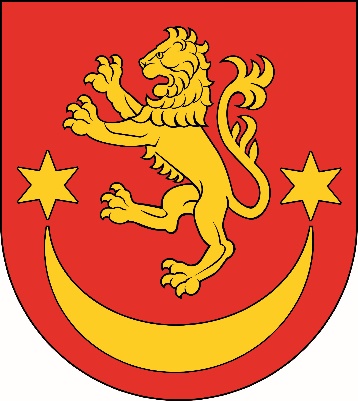 